Smoke Rise Prep 2nd Grade 2020-2021School Supply List
1- Crayola crayons –24 pack,  8 or 10 count Crayola markers, AND 12 count Crayola colored pencils
1- Scissors - Fiskars for Kids, 5"pointed tip
24- Pencils - #2 (pre-sharpened) Ticonderoga
1- Dry Erase Marker set (4 pack, Expo low-odor markers, chisel tip) 
2- boxes Facial Tissues 
1- Glue - Elmer's white washable school glue (4 oz.)
1-Pencil box - plastic, see-through, big enough to hold glue, crayons, markers, scissors
2- Permanent Sharpie black marker
3- Pentel High Polymer Large White Erasers
3- Elmer’s Glue Sticks, large size
1- 2 pocket folder, plastic, with prongs
1- clipboard, plastic 
1 - 12” ruler with centimeter side
5- Composition notebooks- N0 SPIRALS PLEASE
2- reams copy paper
2 -rolls Blue Painter’s Tape 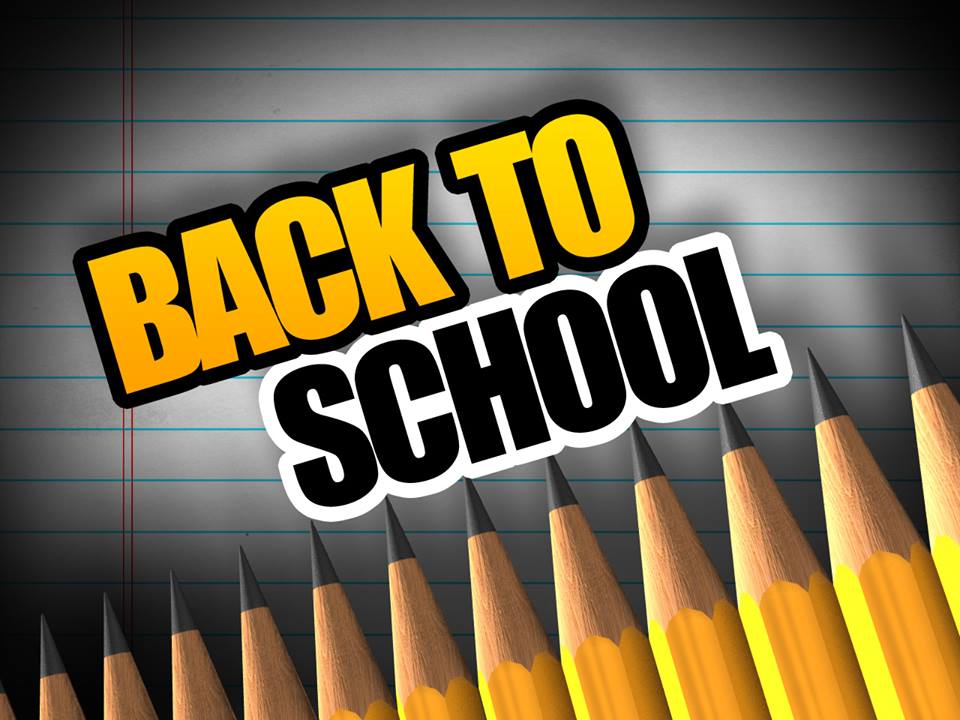 2 bottles of spray cleaner with bleach
2- containers of Clorox Wipes (for cleaning desks during school day)
1 -small bottle of hand sanitizer and small bottle of hand soap*
1-Computer headset/headphones- place in gallon size zip lock baggie, labeled with student name
1-wireless mouse for Chromebook
3- rolls of paper towels1- pack of paper plates 1- box of plastic spoons and forks2- gel ice packs1 box of bandaids (any size)1 box Chewable Tylenol or IbuprofenWish ListCoffee cups, Keurig coffee, creamerPrinter ink HP410ATreasure box items